2.pielikums
Ministru kabineta
2012.gada 18.decembra noteikumiem Nr.908(Pielikums grozīts ar MK 22.10.2013. noteikumiem Nr.1152)Iesniegums pievienotās vērtības nodokļa un akcīzes nodokļa atmaksāšanai Ziemeļatlantijas līguma organizācijas (NATO) dalībvalstu bruņoto spēku vienībāmAizsardzības ministrijaiIesniedzējsLūdzu atmaksāt:tabulas 6.ailē norādīto pievienotās vērtības nodokli (PVN) _______________________ euro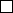 tabulas 11.ailē norādīto akcīzes nodokli _______________________ euroApliecinu, ka iesniegumā norādītās preces nav izmantotas un netiks izmantotas komerciāliem nolūkiem.Lūdzu atmaksāt PVN un akcīzes nodokli par attaisnojuma dokumentos norādītajām precēm un pakalpojumiem, par kuriem samaksāts laikposmā no _______________________ līdz _______________________Piezīmes.1 Personas, kuras pieprasa tikai PVN atmaksu, 2.aili neaizpilda.2 Personas, kuras pieprasa tikai akcīzes nodokļa atmaksu, 4., 5. un 6.aili neaizpilda.3 Personas, kuras pieprasa tikai PVN atmaksu, 7., 8., 9., 10. un 11.aili neaizpilda. Personas, kuras pieprasa PVN un akcīzes nodokļa atmaksu par kopējā aizsardzības pasākuma vajadzībām iekšzemē iegādātajām precēm vai saņemtajiem pakalpojumiem, kas nav norādīti attiecīgās Eiropas Savienības dalībvalsts kompetentās iestādes apstiprinātajā sertifikātā, norāda:kopējā aizsardzības pasākuma sākuma datumu _______________________________________________________kopējā aizsardzības pasākuma beigu datumu _______________________________________________________NATO dalībvalsts bruņoto spēku vienība, kas uzturas Latvijas Republikā (izņemot Latvijas Republikas Nacionālos bruņotos spēkus)NATO dalībvalsts bruņoto spēku vienības sastāvā esoša personaNATO dalībvalsts bruņoto spēku vienība, kas ierodas Latvijas Republikā uz kopējo aizsardzības pasākumu un ir samaksājusi PVN un akcīzes nodokli par šā pasākuma vajadzībām iekšzemē iegādātajām precēm vai saņemtajiem pakalpojumiem, kas nav norādīti attiecīgās Eiropas Savienības dalībvalsts kompetentās iestādes apstiprinātajā sertifikātāKonta īpašnieks (nosaukums vai vārds, uzvārds)(BIC/SWIFT kods)(IBAN konta numurs)NATO dalībvalsts bruņoto spēku vienības nosaukumsAizsardzības ministrijas pilnvarotā persona(vārds, uzvārds, paraksts) NATO dalībvalsts bruņoto spēku vienības pilnvarotā persona(amats, dienesta pakāpe, vārds, uzvārds, paraksts) NATO dalībvalsts bruņoto spēku vienības sastāvā esošā persona(amats, dienesta pakāpe, vārds, uzvārds, paraksts) Datums ___________________________ Z.v.Datums ___________________________ Z.v.Nr.
p.k.Preces vai pakalpojuma nosaukums
(akcīzes precēm norāda arī produkta veidu)1Attaisnojuma dokumenta (nodokļa rēķina) numurs un datumsInformācija parInformācija parInformācija parInformācija parInformācija parInformācija parInformācija parInformācija parNr.
p.k.Preces vai pakalpojuma nosaukums
(akcīzes precēm norāda arī produkta veidu)1Attaisnojuma dokumenta (nodokļa rēķina) numurs un datumsPVN 2PVN 2PVN 2akcīzes nodokli 3akcīzes nodokli 3akcīzes nodokli 3akcīzes nodokli 3akcīzes nodokli 3Nr.
p.k.Preces vai pakalpojuma nosaukums
(akcīzes precēm norāda arī produkta veidu)1Attaisnojuma dokumenta (nodokļa rēķina) numurs un datumspreces vai pakalpojuma vērtība bez PVN (euro)PVN likme (%)PVN summa (euro)
(4.aile x 5.aile)preces iepakojumu skaitspreces viena iepakojuma svars (kg), tilpums (l) vai vienību skaits, norādot mērvienībuakcīzes preces daudzums, norādot mērvienību
(7.aile x 8.aile)akcīzes nodokļa likmeakcīzes nodokļa summa (euro)1234567891011KopāKopāKopāKopāKopāKopāKopāKopāKopā